Wedding Guest List Template
Venue Date: {Date_of_Venue}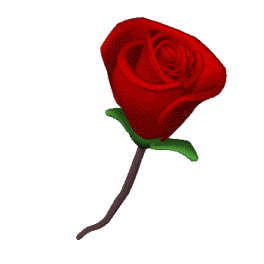 NameAddressCity/AreaInvited on ReceptionInvited on WeddingAccepted/DeniedFood ChoiceNotes